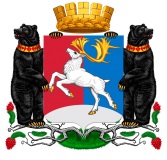 Камчатский крайАдминистрация городского округа «поселок Палана»РАСПОРЯЖЕНИЕ27.01.2020 № 16-рО внесении изменений в распоряжение Администрации городского округа «поселок Палана» от 19.03.2018 № 55-р «Об организации личного приема граждан должностными лицами Администрации городского округа «поселок Палана»В целях реализации положений Федерального закона от 02.05.2006 № 59-ФЗ                  «О порядке рассмотрения обращений граждан Российской Федерации»,В  график личного приема граждан должностными лицами Администрации городского округа «поселок Палана», утвержденный распоряжением Администрации городского округа  «поселок Палана» от 19.03.2018 № 55-р, внести изменение, изложив его в редакции согласно приложению согласно приложению.2. Отделу правовой организационно-кадровой работы Администрации городского округа «поселок Палана» разместить график личного приема граждан должностными лицами Администрации городского округа «поселок Палана» на официальном сайте Администрации городского округа «поселок Палана» в информационно-коммуникационной сети Интернет.3. Контроль  исполнения настоящего распоряжения возложить на начальника отдела правовой организационно-кадровой работы Администрации городского округа «поселок Палана».Глава городского округа «поселок Палана»	                                               О.П. МохиреваПриложение к распоряжению Администрации городского округа «поселок Палана» от 27.01.2020 № 16-рПриложение к распоряжению Администрации городского округа «поселок Палана» от 19.03.2018 № 55-рГрафик личного приема граждан должностными лицами Администрации городского округа «поселок Палана»День недели Должностное лицоВремя приемаВторник 1-я неделя каждого месяцаАрцуева Зугаша Салаудиновна,Председатель Комитета по управлению муниципальным имуществом городского округа «поселок Палана»16:00-18:00Вторник 2-я неделя каждого месяцаМохирева Ольга Петровна,Глава городского округа «поселок Палана»16:00-18:00Вторник 3-я неделя каждого месяцаАбрамов Евгений Викторович, заместитель Главы Администрации городского округа «поселок Палана»16:00-18:00Вторник4-я неделя каждого месяца Ульянов Андрей Александрович, Первый заместитель Главы Администрации городского округа «поселок Палана»16:00-18:00